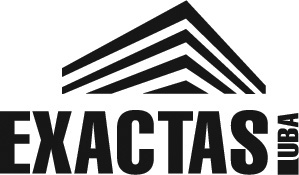 SECRETARIA DE EXTENSION, CULTURA CIENTIFICA Y BIENESTARNuevas asignaciones  BECAS EXACTAS2do. cuatrimestre de 2022N°DNINombre/sNombre/sTransporteComedorFotocopiasMat de EstudiosKit  LaboratorioTotal Becas144447619MatiasAnastasioSI1244383790FrancoBlanes PotelSISI2344363235PedroCayllahuaSISISI3442878239MateoColombo ForlaniSiSISI3543915681EnzoFraydSISI2642409945AlessandroPizan VasquezSISISISI4795097969AndrePovea MendozaSISISI3896098647RosaRamos ValleSISISISISI5944449029VeraTaranto PobletSI1